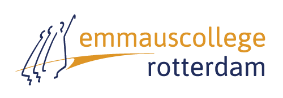 Rotterdam 29.5.2020Beste leerling,We zijn blij dat we je vanaf 2 juni weer op school kunnen ontvangen. In verband met het coronavirus en de richtlijnen vanuit de overheid, maar vooral om zo goed mogelijk te zorgen dat we elkaar niet besmetten, is het belangrijk om je aan de volgende regels te houden:Het zal lastig zijn om te wennen aan deze nieuwe regels, maar ze zijn van groot belang om elkaars veiligheid te garanderen! Als je vragen hebt, neem dan contact op met je mentor.Veel succes in de laatste paar weken en tot volgende week!Met vriendelijke groet,drs. A.L. Bos, rector•Als je last hebt van de volgende verkoudheidsklachten móet je thuisblijven en melden je ouders/verzorgers je ziek: neusverkoudheid, loopneus, niezen, keelpijn, lichte hoest, verhoging of koorts.•Als iemand uit het gezin positief getest is op Covid-19, melden je ouders/verzorgers dit aan school en blijf je 14 dagen thuis.•Houd je aan de voorschriften die gelden om verspreiding van het coronavirus te voorkomen, dus:
- Houd 1,5 meter afstand.
- Was vaak je handen.
- Hoest en nies in je elleboog.
- Gebruik papieren zakdoekjes.
- Geen handen schudden.
- Niet aan je gezicht zitten.•Zorg ervoor dat je niet eerder dan een kwartier voor aanvang van je les of mentorbijeenkomst op school komt.•Maak alleen gebruik van de fietsenstalling en ingang die in het overzicht staan dat je van je mentor hebt ontvangen. Ga na aankomst direct naar binnen naar je lokaal en ga bij vertrek direct naar huis.•Bij binnenkomst in het schoolgebouw was je je handen met desinfecterende handgel (bij alle ingangen staan dispensers). Alle tafels in de lokalen worden voor aankomst of na vertrek van een groep leerlingen gereinigd.•Er zijn in school looproutes aangebracht: volg de aanwijzingen van het personeel en maak gebruik van de pijlen en route-aanwijzingen.•Ga voor de eerste bijeenkomst met je mentor naar je kluisje en neem al je spullen uit je kluisje mee. Je kunt daarna geen gebruik meer maken van je kluisje. Je neemt dus voortaan al je spullen mee naar het lokaal.•Je blijft gedurende de gehele middag in het lokaal dat in het schema is aangegeven.•De kantine is gesloten. Alleen leerlingen die zowel in de ochtend als in de middag op school zijn, kunnen in de Binnenhof pauzeren.